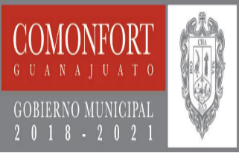 MUNICIPIO DE COMONFORT, GUANAJUATOal 31 de Marzo del 2019	Resultado Evaluación Desempeño	Del primer trimestre se continúa trabajando para implementar los procesos de evaluación.